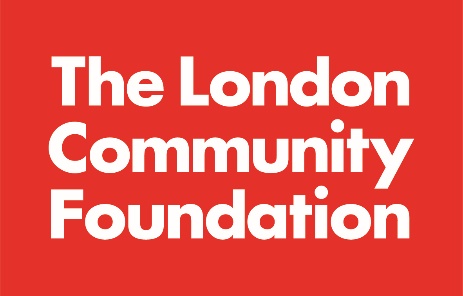 #iwill Panel Member FormYour name: Your email address:Your phone number:Your date of birth:Your home borough:Please tell us in a couple of sentences why you would like to be a panel member for the #iwill Fund.  Conflicts of Interest: please complete the below form, with reference to connections you have with any voluntary or community groups. If you don’t have any, please write N/A.        Please add more rows if necessary.Availability to attend a panel meeting during w/c 4th May 2020:I can do the following dates/times (tick all that apply):I certify that the following is true:I have declared any interests in/connections to community groupsSign 						 Print Name 					         DateName and Address of OrganisationAre you a: present or former volunteer, staff member, member of the management committee, or referee? Do you have any other strong connection that would prejudice an impartial discussion of the group’s application?AfternoonEveningMonday	TuesdayWednesdayThursday